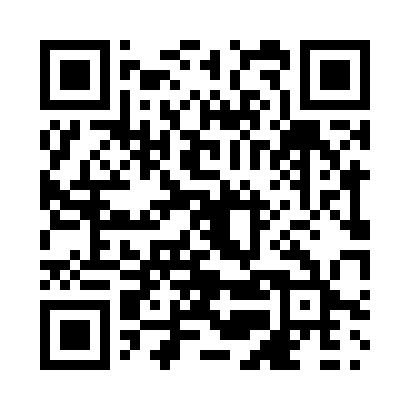 Prayer times for Swansea, Ontario, CanadaMon 1 Jul 2024 - Wed 31 Jul 2024High Latitude Method: Angle Based RulePrayer Calculation Method: Islamic Society of North AmericaAsar Calculation Method: HanafiPrayer times provided by https://www.salahtimes.comDateDayFajrSunriseDhuhrAsrMaghribIsha1Mon3:515:411:226:419:0310:522Tue3:525:411:226:419:0310:523Wed3:535:421:226:419:0310:514Thu3:545:421:226:419:0210:515Fri3:555:431:236:419:0210:506Sat3:565:441:236:419:0210:497Sun3:575:441:236:419:0110:488Mon3:585:451:236:419:0110:489Tue3:595:461:236:409:0010:4710Wed4:005:471:236:409:0010:4611Thu4:025:471:246:408:5910:4512Fri4:035:481:246:408:5910:4413Sat4:045:491:246:398:5810:4314Sun4:055:501:246:398:5710:4215Mon4:075:511:246:398:5710:4116Tue4:085:521:246:388:5610:3917Wed4:105:531:246:388:5510:3818Thu4:115:541:246:388:5410:3719Fri4:125:541:246:378:5410:3620Sat4:145:551:246:378:5310:3421Sun4:155:561:246:368:5210:3322Mon4:175:571:246:368:5110:3123Tue4:185:581:246:358:5010:3024Wed4:205:591:246:358:4910:2825Thu4:216:001:246:348:4810:2726Fri4:236:011:246:348:4710:2527Sat4:246:021:246:338:4610:2428Sun4:266:031:246:328:4510:2229Mon4:276:051:246:328:4410:2130Tue4:296:061:246:318:4310:1931Wed4:316:071:246:308:4110:17